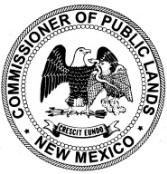 NEW MEXICO STATE LAND OFFICEOil, Gas and Minerals Division / Water BureauAPPLICATION FOR NEW SALT WATER DISPOSAL EASEMENTApplicant InformationI _________________________ hereby submit this application for a Salt Water Disposal Easement under the laws of the State of New Mexico and rules and regulations of the State Land Office, for a term of five years.  I submit this application:_____	for myself, as Applicant. OR -_____	on behalf of the Applicant, as Applicant’s Representative.  By signing below, Representative represents and warrants that he or she is duly authorized and has legal capacity to submit this application for Salt Water Disposal Easement on behalf of the Applicant:Applicant’s name (individual or business): 							Mailing Address: 									Phone:									Email:									Representative’s name:									Relationship to Applicant:									Mailing Address:										Phone:									Email:									Applicant is:  	_____	an individual resident of the State of 					. OR -_____	a business that has a home office in the State of ___________________________ and is authorized to do business in the State of New Mexico.  Business is a(n) ___________________________________ (partnership, corporation, other).LOCATION OF REQUESTED EASEMENTPlease provide the following information about the location of the state trust land where the easement is requested (you may use more than one line but the land described must be contiguous). Enter the legal description of the proposed salt water disposal easement indicating the 40-acre tracts (qtr/qtr breakdown) and a computation of the number of acres (up to 2.50 acres) included in the proposed salt water disposal well site as shown on the attached survey plat.County:			  ****Attach a copy of the OCD C-102 survey plat showing the acres associated with this well easement.well informationWELL NAME:						 API#						DATE C-108 submitted to OCD			   OCD ORDER #			LAT/LONG:  						/					Injection Formation   										Proposed Interval (as on the C-108) 			ft.    to				ft.	Approximate # of barrels to be injected per month   						Is this is a trucking location or a pipeline location facility? 					If this well services a unit or com only then no easement is required. If this well will accept off unit production then an easement is required. The approximate dates for construction of facilities on the Salt Water Disposal are from _______________________________________ to ______________________________________________.Please provide driving directions to the proposed site;																					Bond information	The following is enclosed to cover payment for damages that might occur to the state land improvements of a surface lessee:A surety (performance and surface damage) $10,000.00 bond. 			Bond #				-Or-Sufficient bonding requirements have been met.   Surety Bond on file.	Bond #				.- Plus-Additional $250,000.00 Reclamation Bond.				Bond #				.Due within 45 days of final contract signatureCultural Resource ProtectionPlease indicate that you (Applicant or Authorized Representative) have read the T&E and Cultural Resources Notice to Applicants (attached) and that you understand and agree to abide by the terms and conditions set forth therein. 											Yes            No             An Archaeological Survey is strongly recommended.  If no survey is provided, an Archaeological Records Management Section Inspection (ARMS Inspection) in accordance with NMAC 4.10.15.9 is required.  If the ARMS Inspection is not provided by the Applicant, the Land Office will provide the ARMS Inspection in the order applications are received.An Archaeological Survey is attached with a cover page labeled:		Yes            No              Confidential Exhibit ________.      An ARMS Inspection is attached with a cover page labeled:			Yes            No             Confidential Exhibit ________.       The Applicant would like the NMSLO to provide the ARMS Inspection:	Yes            No              GIS ShapeFiles Shapefiles are required with all applications and shall include access roads and facilities for your project. If you do not have shapefiles for the requested easement, please contact the surveyor who developed the project location plat for your application.  Name of shapefile custodian:				Email address:						Phone number:						chargeIn addition to the easement annual rent aper-barrel drentall producedwvolumes injectedtoisdrchargedefined transportation, movement, and/or disposal of produced water paymentnclose a check to cover the Easement annual rent of for the first yearAcknowledgementsPlease initial each statement below:______	Applicant or Representative understands and agrees that before a Salt Water Disposal Easement can be granted, the Applicant must provide adequate bond to reclaim all surface damages that could result from activities undertaken under this easement.______	Applicant or Representative understands and agrees that if the Salt Water Disposal Easement is granted, Applicant must furnish Commissioner copies of records and such reports and plats of any operations including, but not limited to meter readings, well logs, drill cores, OCD filings, and other data relating to geological formations as the Commissioner may reasonably deem necessary for his administration of the trust lands.______	Applicant or Representative understands that the State Land Office might require additional information based on this application, and agrees to provide such additional information as reasonably necessary to complete the application process.I, ______________________________________________, (print name) do solemnly swear (or affirm) that the above statements and answers to questions in this application are true and correct to the best of my knowledge and belief.If application is being submitted by Applicant, please initial the following statement:_______ Applicant covenants and agrees to abide by all laws and regulations of the Land Office and to hold harmless, indemnify, and defend the Commissioner, his agents and lessees, in their official and individual capacities of and from any and all liability, claims, losses, or damages arising out of or alleged to arise out of or indirectly connected with operations under any grant made by the Commissioner.If application is being submitted by Representative on Applicant’s behalf, please initial the following statement:_______ I solemnly swear (or affirm) that I have advised the Applicant of the acknowledgements and agreements of this Paragraph, and that Applicant covenants and agrees to the statements in this Paragraph, and to abide by all laws and regulations of the Land Office and to hold harmless, indemnify, and defend the Commissioner, his agents and lessees, in their official and individual capacities of and from any and all liability, claims, losses, or damages arising out of or alleged to arise out of or indirectly connected with operations under any grant made by the Commissioner.Signed: ______________________________________ACKNOWLEDGMENT BY APPLICANTState of 		______________)					 ) ss.County of		______________)	This instrument was acknowledged before on 						 (date) by 								    (printed name).																		  			_______________________________	(seal)								(Signature of notarial officer)						My commission expires: _____________	ORACKNOWLEDGMENT BY APPLICANT’S REPRESENTATIVEState of 		______________)					 ) ss.County of		______________)	This instrument was acknowledged before on __________ (date) by ___________________________________    (printed name) as __________________________ (title) of ______________________________ (name of party on behalf of whom instrument is executed).(seal)							(Signature of notarial officer)						My commission expires: _____________	Make your payment to:New Mexico Commissioner of Public LandsOil, Gas and Minerals Division/Water Bureau310 Old Santa Fe TrailP.O. Box 1148Santa Fe, NM  87504-1148  *When you provide a check as payment, you authorize the State of New Mexico to either use information from your check to make a one-time electronic fund transfer from your account or to process the payment as a check transaction. injure or destroy cultural property located on state land without a permit is guilty of criminal damage to property.”Applicants and lessees should always exercise due caution to ensure that cultural properties are not inadvertently excavated, injured or destroyed by any person. The State Land Office recommends that a survey be conducted to current standards, as defined by NMAC 4.10.15, prior to any activity in the proposed project area. If a survey is produced in conjunction with the application, the applicant will design the project so as to avoid any cultural properties found by the survey.As a condition of this permit and pursuant to NMAC 19.2.10.20, any project or lease activities that reveal or result in discovery of a previously undocumented significant cultural property or archaeological site on state trust land shall result in immediate cessation of activities and immediate notification of the State  Land Office and SHPO. Activities shall remain suspended until SHPO and the State Land Office approve resumption of activities.Furthermore, if activity is conducted without the benefit of a survey and any cultural property is damaged in the process, the lessee will be subject to a fine of no less than $100,000.00 at the discretion of the Commissioner of Public Lands. The lessee will also be held liable for the cost of an archaeological damage assessment, plus the remediation value of said property as determined by that damage assessment.For further information, please contactNew Mexico Historic Preservation Division: 505-827-6320; orNew Mexico State Land Office:Oil & Gas Division: 505-827-5774Mineral Leasing Division: 505-827-5750Field Operations Division: 505-827-5856Water Bureau:  505-827-5849SignatureDateQuarter-QuarterSectionTownshipRange# of Acres